Instructions:  Verify Box to be ticked by Owner / Supplier / Operator prior to arrival onsite.  Check Box to be ticked after visual inspection by the project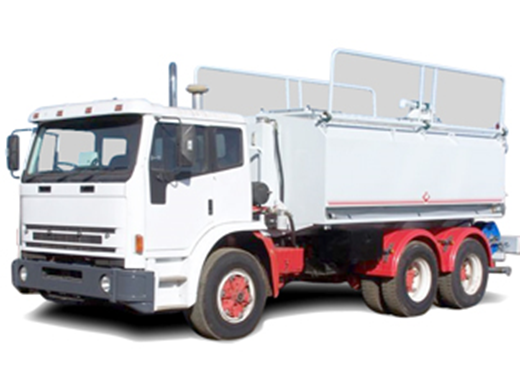 PLANT DETAILSPLANT DETAILSPLANT DETAILSPLANT DETAILSPlant Owner:Address:Address:Ph:Plant Make:Plant Model:Plant Serial No:Hours / KM’s:Roads Reg No:Reg Expiry:Project Registration No:Project Asset No:Last Service Date / Hrs:Next service Date / Hrs:MINIMUM REQUIREMENTS (If the minimum requirements are not met, a plant sticker will not be issued and the item of plant is not to commence work)MINIMUM REQUIREMENTS (If the minimum requirements are not met, a plant sticker will not be issued and the item of plant is not to commence work)MINIMUM REQUIREMENTS (If the minimum requirements are not met, a plant sticker will not be issued and the item of plant is not to commence work)MINIMUM REQUIREMENTS (If the minimum requirements are not met, a plant sticker will not be issued and the item of plant is not to commence work)VerifyCheckRequirementVerifyCheckRequirementOperator and Maintenance Manual availablePlant Hazard Assessment Sighted & Current (within 2 yrs):Logbook / Service Records (checked ok):Plant Hazard Assessment  Inspection Date:      /        /    Audible Alarm and other Warning Devices fitted, operable and suitable for site conditionsDaily Prestart Inspection Checklist is available for use.Fire Extinguisher Fitted and chargedVerifyCheckCabinCleanlinessDoor operational Deadman Pedal /Switch operationalHandrails and ladders fitted and secureSeat – adjustments operational secureSeat belt fitted and in good working order Instruments operational & labelledUHF Radio Fitted (If not fitted, has a hand held radio been supplied)Warning devices and other lights (flashing, head, tail, etc) are appropriate for the environment in which plant is being used. (check environment noise criteria particularly if working out of hours)ROPs Canopy to meet AS 2294Cabin water / air controls operationalPedals in good conditionAir conditioning operationalWipers / Washers operationalRear View MirrorsWindows not damagedWarning Signs - Seat belt must be worn VerifyCheckWater TankTank mounts secureAccess points hand rails and steps fitted and securedHoses / Piping secureBaffles fittedSignage  e.g. Water Tank - Do use for drinkingVerifyCheckEnvironmentalClean, free of organic materials (mud, dirt, weeds or seeds) prior to arrivalEngine baffling or noise reduction equipment fitted as per manufacturers specifications Smoke from internal combustion engines should not be visible for more than ten secondsVerifyCheckAir / Water SystemSpray ValvesPump operationalHoses secure and not leakingConnectionsDribble bar mountingCannon secure and operationalVerifyCheckEngineEngine MountingsEngine GuardingExhaust GuardingOil LeaksCoolant LeaksCoolant SystemVee Belt ConditionAir Cleaner SystemBattery Condition / MountingVerifyCheckRunning GearTyres / Wheels undamagedBrakes are operationalPark  brake is operationalTYRES – Record Tread Depth (if required)	TYRES – Record Tread Depth (if required)	TYRES – Record Tread Depth (if required)	TYRES – Record Tread Depth (if required)	POS 1 (LF)____mmPOS 2 (RF)____mmPOS 3 (LF2)____mmPOS 4 (RF2)____mmPOS 5 (LR3)____mmPOS 6 (RR3)____mmPOS 7 (LR4)____mmPOS 8 (RR4)____mmPOS 9 (LR5)____mmPOS 10 (RR5)____mmPLANT OWNER / OCCUPIERPLANT VERIFIERI certify that the described plant has met the inspection criteria stipulated within this checklist and is being serviced and maintained in accordance with the manufacturer’s specificationsI certify that I have verified that the described plant has met the inspection criteria stipulated within this checklist and is being serviced and maintained in accordance with the manufacturer’s specificationsName:	                                            Signature:	                                                          Date:Name:                                            Signature:                                                          Date: